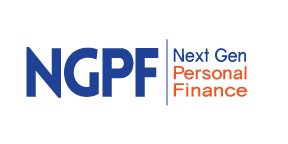 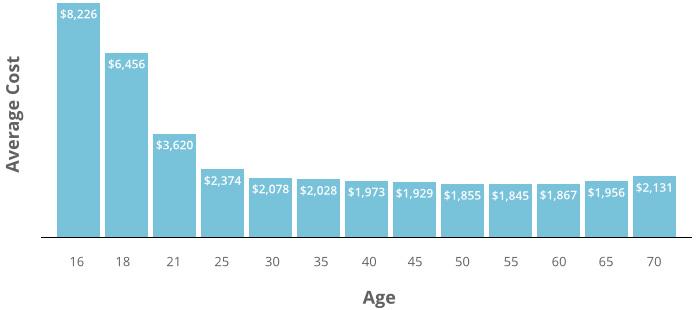 How Much Do Auto Insurance Rates Vary By Age?Data CrunchInsurance #1                   Annual Car Insurance Premiums By AgeRoughly how much more does auto insurance cost for a 16 year old compared to a middle aged (40-50 year old) driver? DOK 1Auto insurance rates drop consistently until a driver reaches what age?DOK 1Why do you think that 16-18 year old drivers pay so much more for auto insurance?DOK 2Why do you think that 16-18 year old drivers pay so much more for auto insurance?DOK 2What does the chart indicate about the importance of driver experience when it comes to car accidents? DOK 2What does the chart indicate about the importance of driver experience when it comes to car accidents? DOK 2What step do you think would have a greater impact on reducing the number of car accidents: a) Raise the driving age to 21 OR b) Take away driver’s licenses at the age of 65. DOK 3What step do you think would have a greater impact on reducing the number of car accidents: a) Raise the driving age to 21 OR b) Take away driver’s licenses at the age of 65. DOK 3